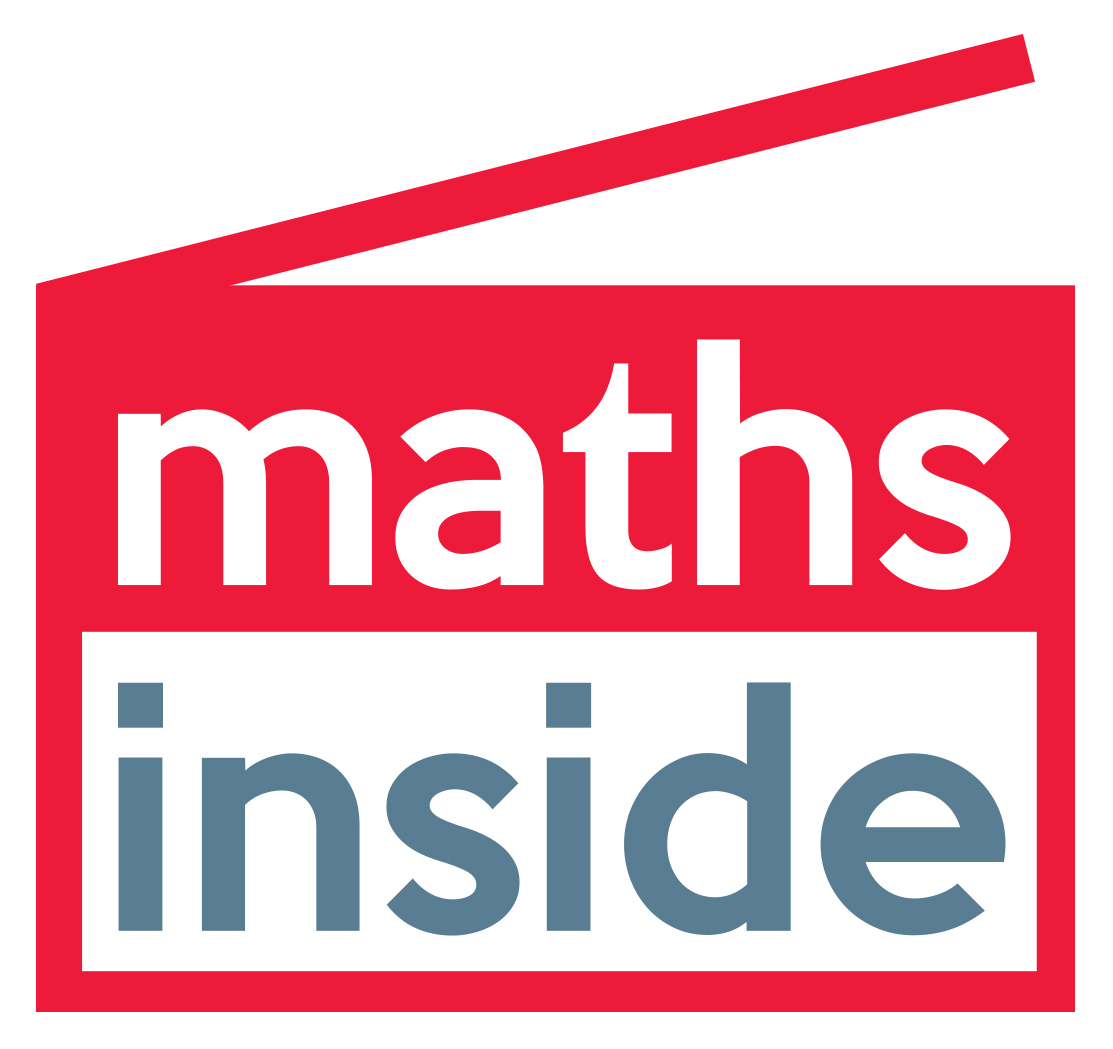 Activity 4: Selective breedingCoefficient of inbreeding First half cousinsA and B are mated and produce E. B and C are mated and produce F. Later, D and E are mated and produce H. F and G are mated and produce I.Later, H and I are mated and produce J.Draw a diagram and show that the inbreeding coefficient for J is 3.125%.Parent and offspringA and B are mated and produce C. Later, A and C are mated and produce D. Draw a diagram and show that the inbreeding coefficient for D is 25%.Full siblingsA and B are mated and produce C.Later they are mated again and produce D.Later, C and D are mated and produce E.Calculate E’s inbreeding coefficient.Uncle and niece (or aunt and nephew)A and B are mated and produce C.Later they are mated again and produce D.Later, D and E are mated and produce F.Later, C and F are mated and produce G.Show that G’s inbreeding coefficient is 12.5%.Full first cousinsA and B are mated and produce D. Later they are mated again and produce E.Later, C and D are mated and produce G; and E and F are mated and produce H.Later, G and H are mated and produce I.Show that I’s inbreeding coefficient is 6.25%.Full first double cousinsA and B are mated and produce E. Later they are mated again and produce F.At the same time, C and D are mated and produce G. Later they are mated again and produce H. Later, E and G are mated and produce I; and H and F are mated and produce J.I and J are full first double cousins. I’s 4 grandparents are the same as J’s 4 grandparents.Later, I and J are mated and produce K.Show that K’s inbreeding coefficient is 12.5% (which is the same as uncle and niece)
First half cousins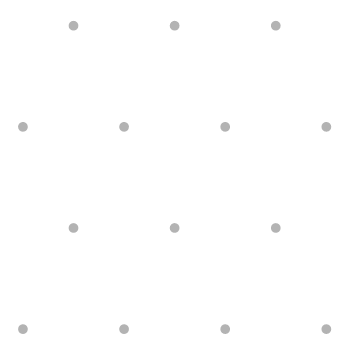 
First half cousins
Parent and offspring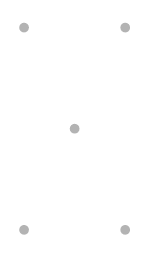 
Parent and offspring                      Uncle and niece

Full first cousins
Full first double cousins